Установка ПрограммыОбновление ПрограммыЗапустить файл DSA_SETUP(DSA_SETUP.ехе) в дистрибутиве.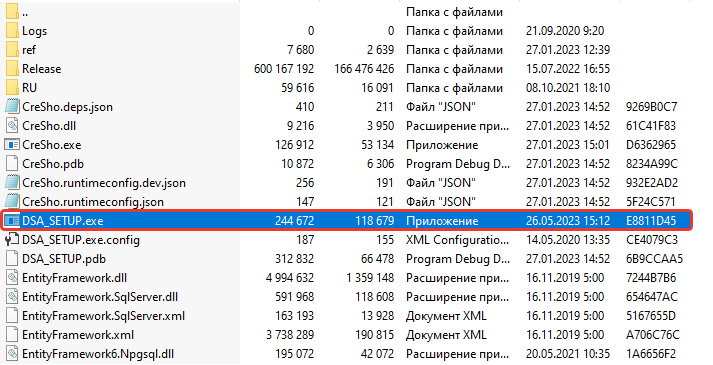 Выбрать установку без импорта данных и нажать «Далее».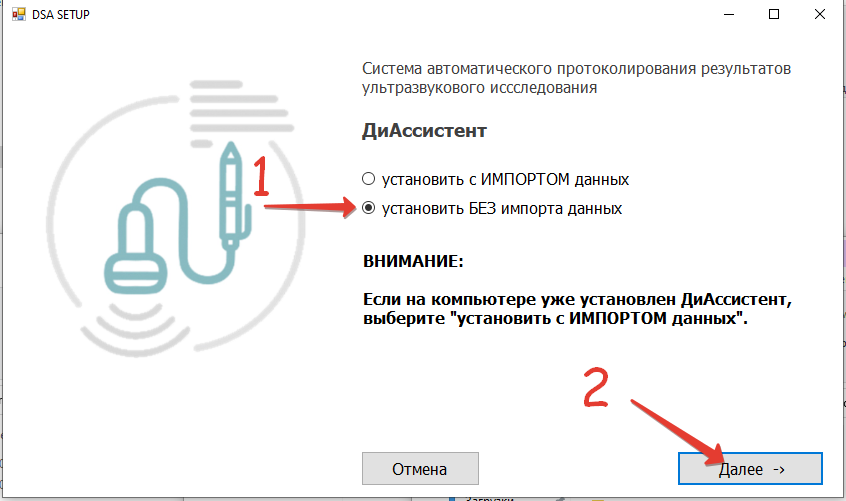 Подключить к компьютеру оба ключа: рабочий и мастер, выбрать путь установки (при необходимости) и нажать «Установить»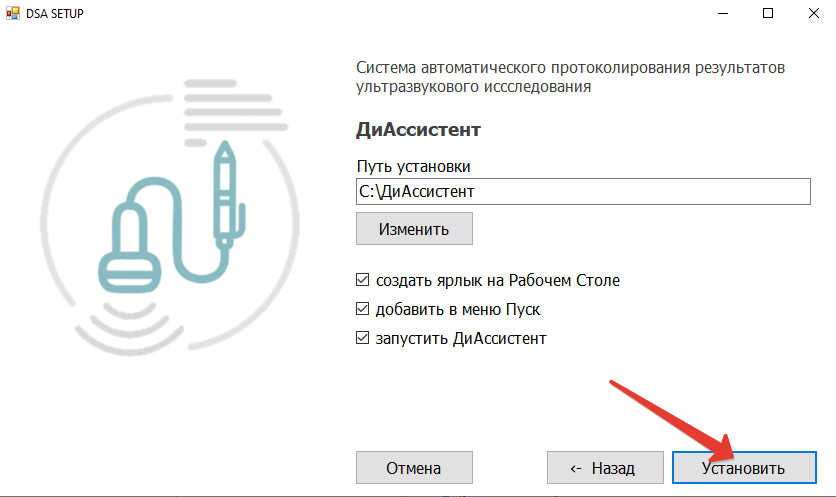 При успешной установке и регистрации появится следующее окно:После нажатия кнопки «ОК» можно начинать работу с программой, программа запустится после установки автоматически.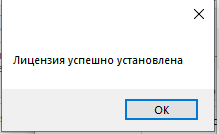 При появлении такого окна:Проверьте подключение ключей и запустите программу ДиАссистент с рабочего стола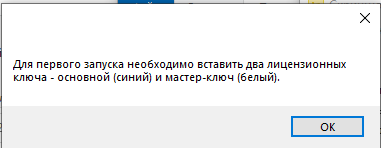 Запустить файл DSA_SETUP(DSA_SETUP.ехе) в дистрибутиве.Выбрать установку с импортом данных и нажать «Далее»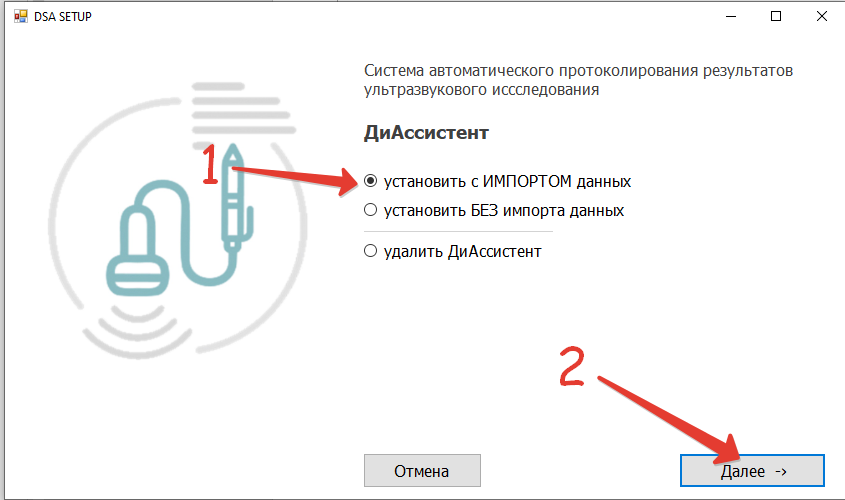 Выбрать путь расположения программы (если не соответствуют значению по умолчанию) и нажать «Установить»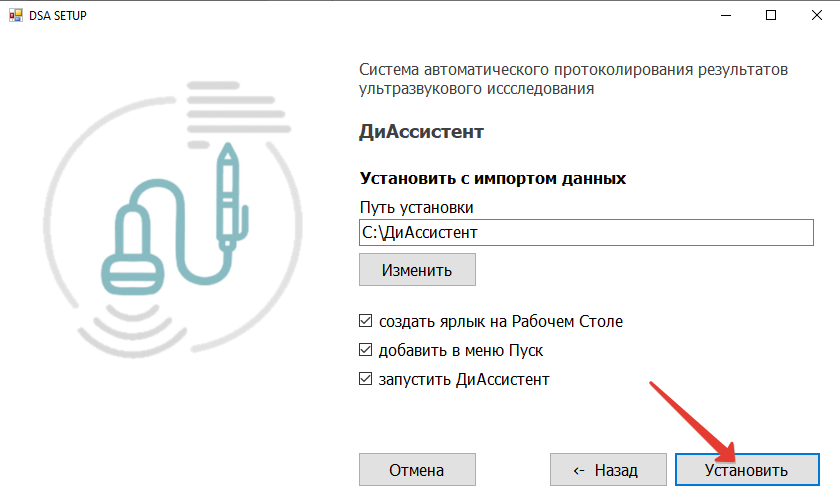 При успешной установке можно продолжать работу с программой.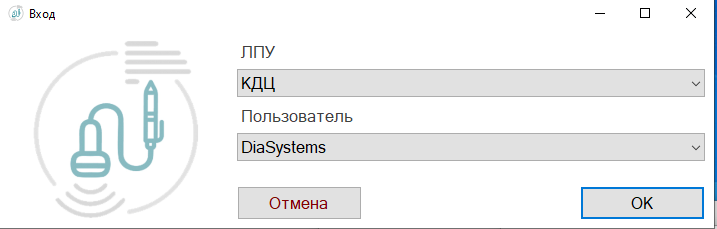 